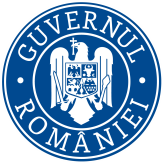 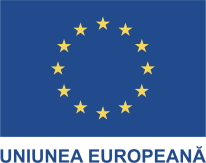 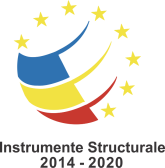                       ANUNȚ DE FINALIZARE PROIECT      „Asistenţă pentru AM POIM în procesul de pregătire a proiectelor pentru asigurarea respectării prevederilor directivei 92/43/CEE privind conservarea habitatelor naturale și a speciilor de floră și faună sălbatice și a directivei 79/409/CEE privind conservarea păsărilor sălbatice”cod proiect 1.1.136/MySMIS2014+ 140564În luna aprilie 2023 s-au încheiat activităţile de implementare a proiectului „Asistență pentru AM POIM în procesul de pregătire a proiectelor pentru asigurarea respectării prevederilor directivei 92/43/CEE privind conservarea habitatelor naturale și a speciilor de floră și faună sălbatice și a directivei 79/409/CEE privind conservarea păsărilor sălbatice”, proiect cofinanțat din Fondul European de Dezvoltare Regională prin POAT 2014-2020, Axa Prioritară 1 – Întărirea capacităţii beneficiarilor de a pregăti şi implementa proiecte finanţate din FESI şi diseminarea informaţiilor privind aceste fonduri, Obiectivul specific 1.1. - Întărirea capacităţii beneficiarilor de proiecte finanţate din FESI de a pregăti şi implementa proiecte mature.Obiectivul general al proiectului a fost sprijinirea AM POIM și a beneficiarilor în ceea ce privește evaluarea impactului potențial al proiectelor asupra siturilor NATURA 2000 cu accent asupra obiectivelor de conservare generale și specifice.Obiectivele specifice au fost:•	OS1 - Parametrizarea obiectivelor de conservare specifice la nivel de sit Natura 2000 existente in planurile de management aprobate pentru a putea asigura o evaluare adecvată aferentă proiectelor propuse la finanțare din POIM pentru asigurarea respectării prevederilor directivelor 92/43/CEE și 79/409/CEE•	OS2 -  Parametrizarea obiectivelor de conservare specifice la nivel de sit Natura 2000 premergătoare pentru ariile naturale protejate care nu au plan de management și parametrizarea unitară a indicatorilor care definesc măsurile minime de conservare și  obiectivele de conservare specifice premergătoare, pentru a putea asigura o evaluare adecvată aferentă proiectelor propuse la finanțare din POIM pentru asigurarea respectării prevederilor directivelor 92/43/CEE și 79/409/CEERezultate așteptate au fost:76 seturi de obiective de conservare specifice parametrizate unitar la nivel de sit Natura 2000 verificate și aprobate de coordonatorul de program ANANP prin personalul desemnat în acest scop, pentru ariile naturale protejate care au plan de management aprobat pentru suprafață integrală sau parțială.96 seturi de obiective specifice premergătoare parametrizate unitar pentru ariile naturale protejate care nu au plan de management la nivel de sit Natura 2000 pentru suprafață integrală sau parțială, verificate și aprobate de coordonatorul de program ANANP prin personalul desemnat în acest scopActivitățile privind managementul proiectului și cea de informare și publicitate sunt activități generale care contribuie la realizarea tuturor rezultatelor proiectului.Beneficiar: Ministerul Fondurilor Europene, prin Direcția Generală Programe Europene Infrastructură MareValoarea totală a proiectului: 1,838,532.02 lei, din care 1,486,886.04 lei valoare eligibilă nerambursabilă din FEDR și 264,808.98 lei valoarea co-finanţării eligibile a beneficiarului. Perioada de implementare a proiectului: 33 luni, respectiv august 2020 – aprilie 2023Date contact beneficiar: Șos. Bucuresti-Ploiesti, nr. 1 – 1B, Victoria Office Intrarea str. Menuetului, nr. 7, Sector 1, București Website: http://mfe.gov.ro/; contact.minister@mfe.gov.roProiect co-finanţat din Fondul European de Dezvoltare Regionalăprin Programul Operațional Asistență Tehnică 2014-2020